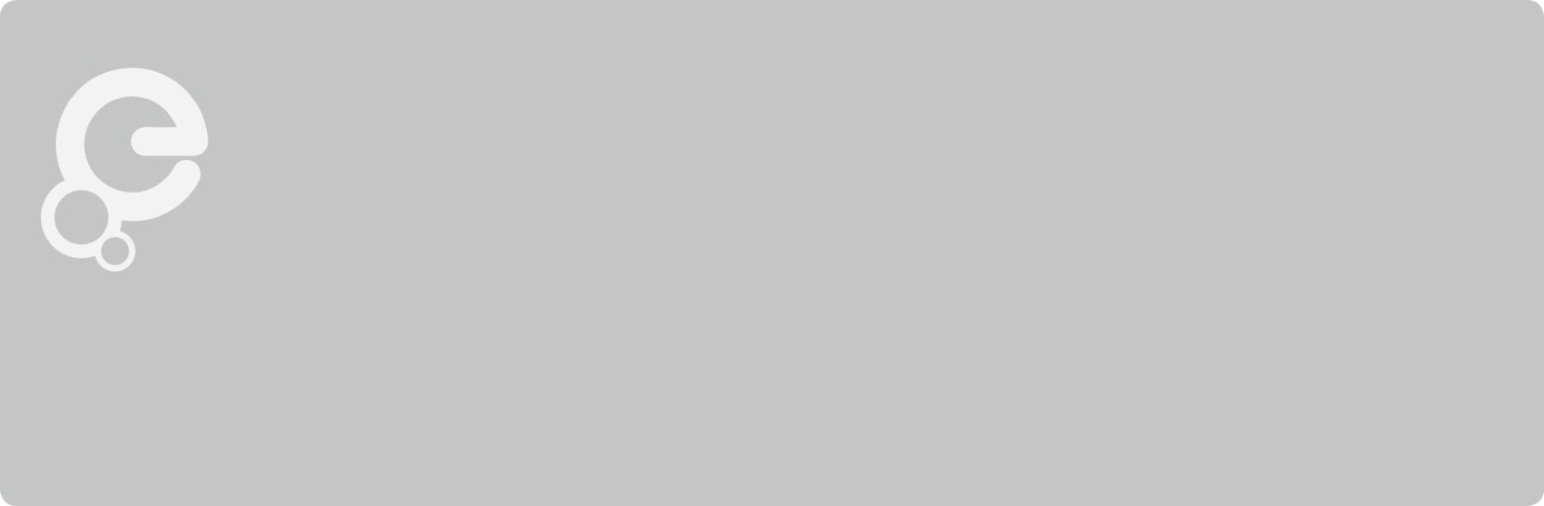 XX